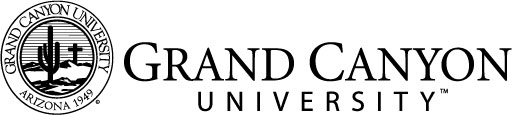 Disability MatrixDisability CategoryDevelopment Area (cognitive, linguistic, social, physical, and/or emotional)DefinitionCausesPrevalenceCharacteristics